DRUNK DRIVINGExplain how alcohol affects our safety at the wheel according to this infographic.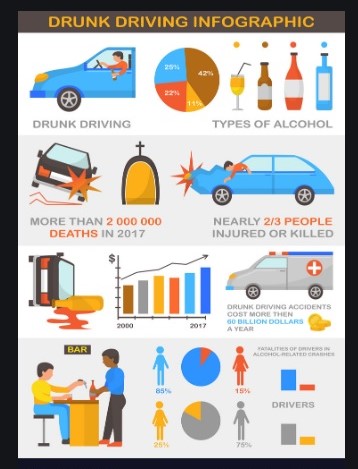 